แผนที่ โรงแรม เดอะสุโกศล๔๗๗ ถ.ศรีอยุธยา แขวงทุ่งพญาไท เขตราชเทวี กรุงเทพ  ๑๐๔๐๐ โทร  ๐๒ ๒๔๗ ๐๑๒๓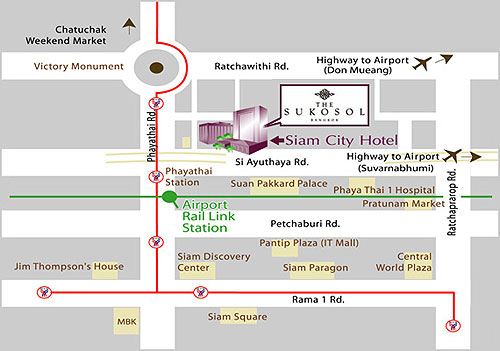 